P.E. You can choose one of the following options Enjoy some Yoga exercise and mindfulness with Cosmic Yoga on YouTube. https://www.youtube.com/playlist?list=PL8snGkhBF7nj0XY4DQbm203LNMQvbnPyw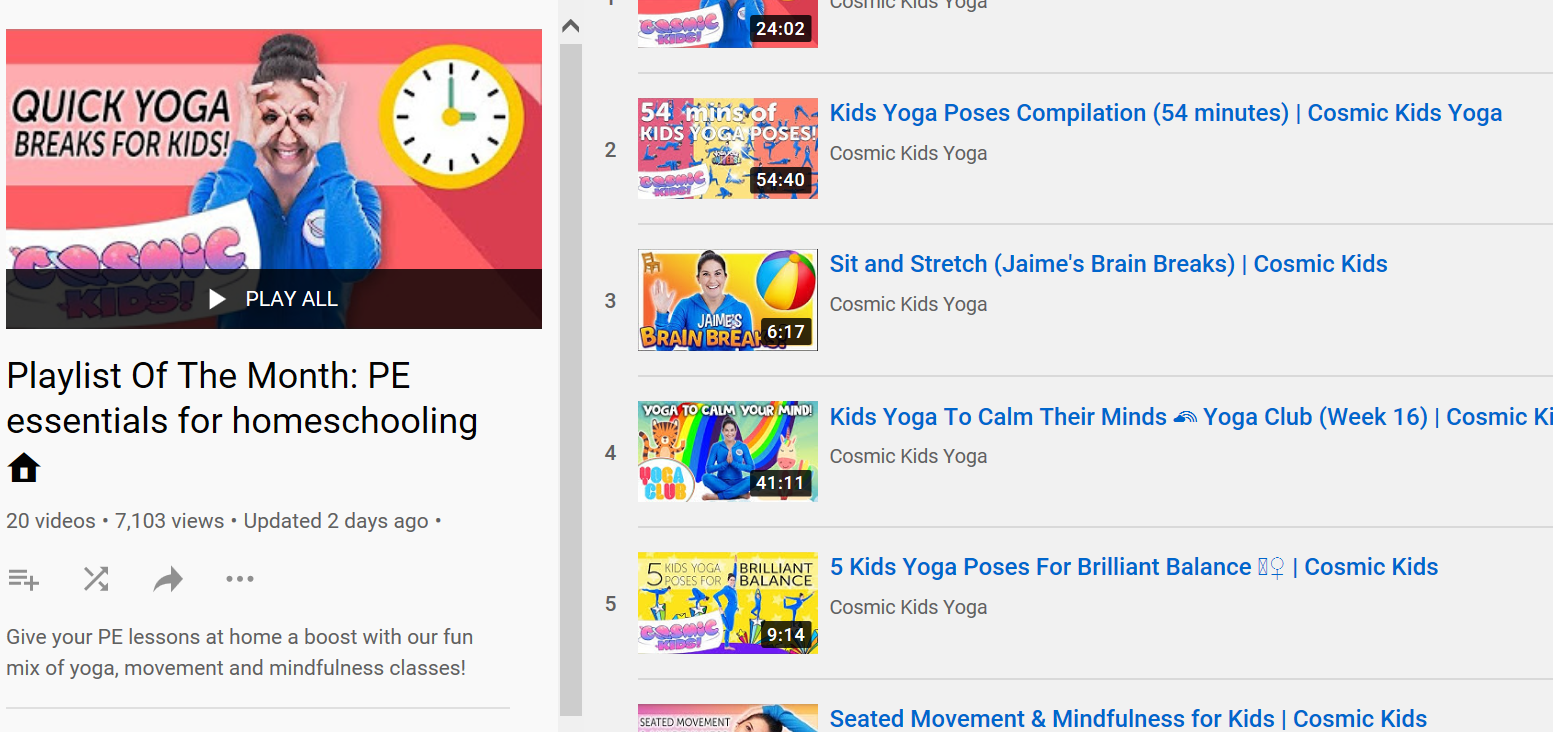  Join Joe Wicks (The Body Coach) for a live online P.E. session. https://www.youtube.com/results?search_query=P.E.+Joe+Wicks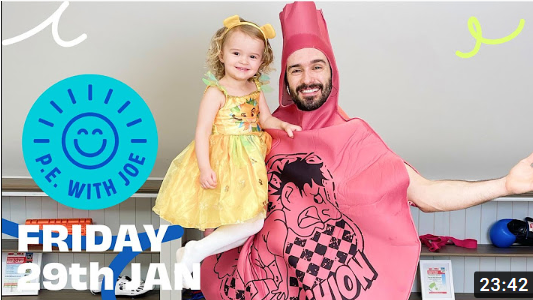 Have a game of bowling. 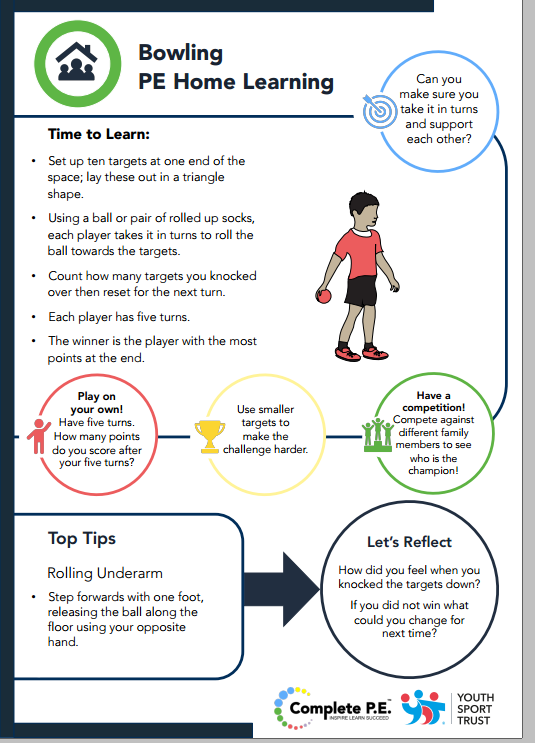 